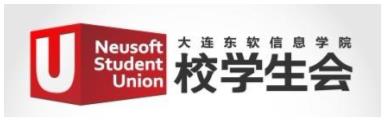 附件2 ：第十一届“争鸣杯”辩论赛实施细则1.第十一届“争鸣杯”辩论赛细则一、比赛须知请各二级学院参赛队伍仔细阅读本项目策划书，熟悉本次比赛的日程安排以及相关规则。请各二级学院参赛队伍应遵守比赛的各项时间安排，如遇特殊问题，请及时与校团委学生会学习部及校团委学生会学习部负责人宋优美取得联系，以便协调安排，保证大赛的顺利进行。各二级学院参赛队伍参赛选手应于比赛开始前20分钟到达比赛现场，以便于举办方对整体活动的统筹安排以及各场比赛工作的顺利进行，若比赛开场后15分钟仍未到达，则视为弃权本场比赛。各二级学院参赛队伍应严格遵守比赛的各项纪律及规则，并请在每场比赛之前做好周密细致的准备工作。比赛期间，各二级学院可以专门组织同学有序的观看比赛，但不得影响场内秩序。二、大赛主题：主题词：赢抗疫鏖战，竞世纪之辩主题范围：人生理想；大学生活；校园文化；职业规划；社会热点。三、组织单位：主办单位：校团委学生会承办单位：校团委学生会学习部协办单位：各二级学院学生会学习部，大连东软校辩论队，东软辩论协会四、比赛时间：（以具体时间为准）院级比赛：4 月 ；校级初赛：5月1日——5月10日； 校级复赛：5月11日——5月17日；校级半决赛：5月18日——5月24日；校级决赛：5月25日——6月7日；五、比赛地点:  院级比赛：活动地点各院自定 校级初赛：待定 校级复赛：A7-待定 校级半决赛：A7-待定 校级决赛：A1-306                    ·                                六、参与人员： 参赛人员：大连东软信息学院全体在校学生； 初赛评委：各院系学生会部长、校辩论队相关人员； 复赛评委：各院系学生会主席、校辩论队相关人员； 半决赛评委：各院系学生会主席、校辩论队相关人员； 决赛评委：各院系系团委老师、专业评审老师以及外校辩论队相关人员；七、比赛模式本次大赛分为初赛、复赛、半决赛、决赛，（具体形式如下安排）：由各二级学院选拔参赛队伍在各二级学院内进行比赛，最终各二级学院各选拔选出1-2支队伍参加校级比赛2.参赛人员要求：每支参赛队伍需有4名正式队员，1名替补队员，每支参赛队伍的队员需为本二级学院的在校学生，每次比赛上场的辩手年级总数小于等于9（具体说明见下方红字）。大一：一分；   大二：两分；   大三：三分；   大四：四分。例如：一名大四一名大三两名大一辩手年级数之和为9，符合规定；四名大三辩手年级数之和为12，不符合规定。参赛选手需为报名表上的同学，不可重复参与其他队伍且不可随意更换，赛前主办方会一一进行核对，一旦发现违规，直接判负。4.校级比赛进行前一周各二级学院派代表抽签（确定比赛题目及比赛顺序），依照实际报名情况经过初赛，复赛，半决赛，决赛，从而决出冠军。八、本次比赛采用最新开发的辩论计时系统，该系统适用范围广，可以在输入辩题后，自动安排计算比赛环节所用时间，可靠性强，该系统可提供给各系比赛时使用。2.辩论赛评判标准（一）主办方将邀请评委对每场比赛进行全程评议。（二）评判标准 评委根据团队和个人综合表现评选出最佳辩手和优胜队伍等奖项参考标准：一、团队部分：1．全队整体配合默契，能充分论证本方观点2．论点明晰，论据充足，引证恰当，分析透彻3. 反映敏捷，应对能力强，恰当把握现场气氛。4. 分析的角度新颖，层次分明，逻辑性强。5. 普通话标准，语速抑扬顿挫，语言流畅，富于感染力，体现国语的优美。6. 比赛中尊重对手，尊重主席、评委和观众。举止得体，显示出良好的道德修养。敢于创新，勇于表现，具有本队特有的风格，并贯穿全局。7. 形象着装整齐，仪表大方，体现出良好的风度和气质。二、个人部分：由评委根据每位辩手在整场比赛中的表现，给出印象分，可参考：1．陈词流畅，说理透彻，用语得体；2．提问合适，回答中肯，反驳有力，反应机敏，幽默风趣中寓见解。3.台风与辩风。注：各队辩手辩论中可将资料集中在自制卡片上，发言时以备参考，但不能宣读事先已拟好的稿件或展示预先准备好的图表或字板，在自由辩论时队员可以相互提供发言线索。3.辩论赛细则立论质询环节：首先正方一辩有3分30秒时间阐述本方观点，到时前30秒会有短铃音提示，同时计时员将举手示意（示范铃声），到时则会有长铃音提示，并终止发言（示范铃声）。然后将由反方二辩质询正方一辩，共计时两分钟。回答方只能作答不能反问，质询方可以打断，但回答方拥有5秒保护时间，保护时间内质询方不得打断。然后正反方互换。（要求逻辑清晰，言简意赅，表述层次分明，语言自然流畅，观点明确，破题准确，理论事实证据引用得当、支持有力）2.对辩环节：由正方四辩与反方四辩进行对辩，时间各一分三十秒，共计三分钟，双方交替形式轮流发言，辩手无权终止对方未完成之言论。双方计时将分开进行，如一方发言时间用尽，另一方可继续发言，直到剩余时间用尽为止。盘问环节：正反方三辩盘问，时间为一分三十秒。三辩可以质询对方除三辩以外任意辩手，答辩方只能作答不能反问，答辩方不计入总时间，质询方有权在5秒保护时间结束之后打断答辩方发言。（可以打断对方发言，提问简明，击中要害，辩论有理有据说服力强；驳斥方控制质询时间，可以提出与题目有关的合理而清晰的问题，双方必须正面回答对方问题；可以要求其重述质询，但不得恶意为之，否则视为犯规）自由辩论环节：双方交替发言，一方落座为另一方计时开始，双方累计计时各位四分钟，一方到时前30秒会有短铃音提示，到时会有长铃音提示并终止发言，另一方可以选择继续发言或者放弃发言。（在自由辩论时间里，每一位辩手的发言次序，次数和时间均不受限制，但应打好团队配合，自由辩论提倡积极交锋，对重要的问题回避交锋的会扣分，对于对方已经给出了明确回答仍然纠缠不放的，适当扣分。）5.总结陈词双方四辩分别有3分30秒的总结陈词时间，由反方先开始。到时前30秒计时员将举手示意并有短铃提示，到时则有长铃提示，终止发言。注意：辩论双方应针对整场辩论赛的态势进行总结陈词，简洁明了的重申并加强自己的论点，机智有力的反驳对方的论点，不要背诵事先准备好的稿件，随机应变。4.比赛具体流程线上辩论赛使用腾讯会议app（具体使用方法详见附件3）；线下比赛如下比赛流程分为两个阶段：第一阶段二级学院院内比赛：1  各二级学院进行选拔通过初赛、复赛、半决赛、决赛选拔出一至两支队伍参加校级比赛第二阶段校内比赛——初赛、复赛、半决赛、决赛。2.1初赛、复赛1、首先由主持人进行嘉宾及评委介绍；2、由主持人致比赛启动词；3、正式比赛开始；4、主持人公布本场比赛辩论题目并予以介绍；5、团队成员进行自我介绍及喊出团队口号6、进入比赛；7、观众提问环节 同时评委在门外商讨比赛结果；8、观众投票环节；9、系统评判，观众意见占百分之20；10、评委点评；11、主持人宣布比赛结果； 12、嘉宾颁发奖状；2.2半决赛、决赛流程观众及嘉宾评委扫码签到入场；播放比赛冠名商宣传视频；3、由主持人致比赛启动词；4、进行团队展示，事先由新闻社录制好各个参赛队伍的加油视频，进行播放,两只参赛队伍分别展示团队风采；（校团委学生会新媒体中心负责对决赛的赛事进行直播）（决赛的时候，比赛开始后，第一个环节进行团队展示，新媒体中心提前录好决赛队伍的DV，进行播放；第二个环节当场进行团队展示，展示团队风采）4、正式比赛开始；5、主持人公布本场比赛辩论题目并予以介绍；6、团队成员进行自我介绍及喊出团队口号7、进入比赛；8、比赛结束9、观众提问环节、评委提问环节10、评委商讨比赛结果11、系统评判；12、评委点评；13、主持人宣布比赛结果； 14、嘉宾颁发奖状；16、参赛团队发表获奖感言；17、嘉宾领导致总结语；18、赛后向参与比赛的所有人发放调查问卷，并及时做好回收反馈工作；19、比赛结束后所有项目负责人开会进行工作总结，提出此次活动的优点和不足。5.辩论赛评价表争鸣杯评分表印象票请您根据双方表现评定出优胜的队伍，在单元格中打√即可。评委签字：环节票请您根据双方表现分别对每个环节做出打分评定，各环节总分将由工作人员完成核算；本场比赛的环节票投票结果是：评委签字：                                     工作人员：决胜票请您根据双方表现评定出优胜的队伍，在单元格中打√即可。评委签字：最佳辩手得票最佳辩手获得者是____方____辩注：最佳辩手评委每人3票，不可弃票，如正四1票，反三2票。  评委签字：评分表说明：第一票为印象票，投向仅参考立论和礼仪两个部分。礼仪包括但不限于赛场礼仪，服装等。注：当出现以下恶劣情况时，此票可直接判与另一方，包括但不限于人身攻击，辱骂，粗言秽语，拍桌子等。如礼仪相差不是非常大的情况下，不要仅以礼仪做出投向。如难以从立论做出投向，那么印象票的投向应与决胜票保持一致。第二票环节票，根据每个环节作出评判，二辩质询与小结，四辩对辩，三辩盘问与小结，自由辩论，结辩。最后此票的投向应为环节得分较多的那一方。单一环节票可以平票或放弃（比如你觉得这个环节正二反二五五开），但总环节票不可以放弃或平票。第三票决胜票，投向你认为获胜的那一方。正方反方环节质询对辩盘问自由辩论结辩总计正方反方正方反方正方反方选手得票选手得票选手得票选手得票正方一辩正方二辩正方三辩正方四辩反方一辩反方二辩反方三辩反方四辩